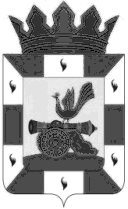 АДМИНИСТРАЦИЯ МУНИЦИПАЛЬНОГО ОБРАЗОВАНИЯ«СМОЛЕНСКИЙ РАЙОН» СМОЛЕНСКОЙ ОБЛАСТИП О С Т А Н О В Л Е Н И Еот 01.11.2019   № 1506Об утверждении муниципальной программы «Развитие системы профилактики безнадзорности и правонарушений несовершеннолетних в Смоленском районе Смоленской области на 2020 – 2022 годы»  В соответствии со ст. 179 Бюджетного кодекса РФ и п. 6 ч. 1 ст. 17  Федерального закона «Об общих принципах организации местного самоуправления в Российской Федерации» от 06 октября 2003 г. № 131-ФЗ,  Уставом муниципального образования «Смоленский район» Смоленской области, согласно Порядку разработки, реализации и оценки эффективности муниципальных программ, утвержденному Постановлением Администрации муниципального образования «Смоленский район» Смоленской области от  23 сентября 2013 № 2952, АДМИНИСТРАЦИЯ МУНИЦИПАЛЬНОГО ОБРАЗОВАНИЯ «СМОЛЕНСКИЙ РАЙОН» СМОЛЕНСКОЙ ОБЛАСТИ ПОСТАНОВЛЯЕТ:Утвердить муниципальную программу «Развитие системы профилактики безнадзорности и правонарушений несовершеннолетних в Смоленском районе Смоленской области на 2020 – 2022 годы». Настоящее Постановление опубликовать в газете  «Сельская правда».  Контроль за исполнением настоящего Постановления возложить   на заместителя Главы  муниципального образования «Смоленский район» Смоленской области Криворот А.В.Глава   муниципального образования «Смоленский район»  Смоленской области                                  О.Н. Павлюченкова Муниципальная программа «Развитие системы профилактики безнадзорности и правонарушений несовершеннолетних в Смоленском районе Смоленской областина 2020 – 2022годы»ПАСПОРТмуниципальной  программы «Развитие системы профилактики безнадзорности и правонарушений несовершеннолетних в Смоленском районе Смоленской областина 2020 – 2022 годы»Характеристика текущего состояния подростковой преступности           и результатов работы в сфере профилактики безнадзорности           и правонарушений несовершеннолетних на территории  Смоленского             района Смоленской областиДеятельность органов и учреждений системы профилактики в муниципальном образовании «Смоленский район» Смоленской области  направлена на: осуществление государственной политики в сфере создания правовых и социально-экономических условий, реализацию прав и законных интересов несовершеннолетних, которые  были нацелены на снижение уровня подростковой преступности, предупреждение безнадзорности, правонарушений и антиобщественных действий несовершеннолетних, выявление и устранение причин и условий, способствующих этому; внедрение в практику механизмов социального сопровождения несовершеннолетних и семей, оказавшихся в социально опасном положении; создание эффективной модели межведомственного взаимодействия субъектов системы профилактики безнадзорности и правонарушений несовершеннолетних. В работе четко прослеживается координация и взаимодействие всех органов и учреждений системы профилактики, что позволило добиться решения задач, поставленных перед субъектами системы профилактики.  В результате проведения комплекса мер, направленного на  снижение уровня подростковой преступности, координацию деятельности субъектов системы профилактики на территории района,  в течение нескольких лет удалось не допустить беспризорности несовершеннолетних. По итогам 8 месяцев 2019 года в сравнении с аналогичным показателем 2018 года на 11,1 % снижен уровень преступности   среди несовершеннолетних (с 9 до 8). На 22,2% уменьшилось количество участников преступлений (с 9 до 7). Преступлений, совершенных подростками в смешанной группе со взрослыми не зарегистрировано (АППГ-2, в которых приняли участие 3 несовершеннолетних). Преступлений, совершенных в группе, состоящей только из несовершеннолетних, не зарегистрировано (АППГ – 1, в котором приняли участие 3 подростка). Ранее совершавшие преступления – 0 лиц (АППГ- 4, ими совершено 3 преступления). В состоянии опьянения – 0 лиц (АППГ – 2, ими совершено 1 преступление). Результаты анализа, изучения причин и условий совершения подростками преступлений свидетельствуют, что предполагаемыми причинами и условиями их совершения являются: семейное неблагополучие; отсутствие или слабый контроль за поведением детей со стороны родителей или лиц, их заменяющих, разрыв детско-родительских отношений; неисполнение родителями рекомендаций комиссии, отказ родителей от сотрудничества с органами и учреждениями системы профилактики; отклонения в психике подростков; уверенность в собственной безнаказанности, безразличное и безответственное отношение к последствиям своих поступков.Вместе с тем имеет место криминальная активность подростков младших возрастных групп. За январь-август 2019 года на территории Смоленского района подростками, не достигшими возраста уголовной ответственности, совершено 1 общественно-опасное деяние (АППГ- 3, в их совершении приняли участие 4 несовершеннолетних). Всего на заседаниях районной КДНиЗП за 8 месяцев 2019 года рассмотрено 6 материалов об отказе в возбуждении уголовного дела в связи с недостижением возраста, с которого наступает уголовная ответственность (АППГ – 3), 20 материалов об отказе в возбуждении дела об административном правонарушении, в связи с недостижением возраста, с которого наступает административная ответственность (АППГ – 9).За 8 месяцев 2019 года наблюдается рост преступности в отношении детей, всего зарегистрировано 13 преступлений (АППГ- 10), 7 из них против половой неприкосновенности и половой свободы личности – 7 (АППГ- 3). В отношении малолетних детей совершено 7 преступлений (АППГ- 1). Причины совершения преступлений указанной категории: правовая безграмотность, несостоятельность преступников, чувство безнаказанности, половая распущенность, а также корыстные мотивы (ст. 159 ч.2 УК РФ).В отношении несовершеннолетних из числа детей-сирот, детей оставшихся без попечения родителей и находящихся под опекой преступления не совершались (АППГ-1). Особого внимания требуют такие антиобщественные действия, как запугивание, травля ребенка со стороны одноклассников, распространение лживой, порочащей ребенка информации в социальных сетях, которые нередко воспринимаются как норма не только детьми, совершающими противоправные поступки, но и жертвами такого поведения. Особенно остро в условиях психологического и социального неблагополучия несовершеннолетних воспринимаются проблемы в сфере их обеспечения психологической и социальной помощью.Состояние криминогенной ситуации на территории муниципального образования «Смоленский район» Смоленской области обусловливает необходимость интенсивного развития системы профилактики безнадзорности и правонарушений несовершеннолетних, ее совершенствования с учетом актуальных потребностей семьи, общества и государства. Прогноз развития системы профилактики безнадзорности и правонарушений несовершеннолетних в Смоленском районе Смоленской области. Прогноз конечных результатов муниципальной программы Итогом реализации муниципальной программы станет сформированная система дополнительных мер, направленных на повышение эффективности системы координации и взаимодействия органов местного самоуправления, органов государственной власти, правоохранительных органов, государственных и общественных организаций и учреждений в целях укрепления правопорядка и законности; повышение правовой культуры населения, противодействие распространению насилия, жестокости, агрессивности, ксенофобии, наркомании и других крайних мер отступления от общечеловеческих норм морали и нравственности; предупреждение безнадзорности, беспризорности, правонарушений и антиобщественных действий несовершеннолетних; формирование законопослушного поведения у подрастающего поколения, вовлечение несовершеннолетних в организованные формы досуга, формирование ценностей здорового образа жизни, что положительно повлияет на укрепление законности и правопорядка на территории муниципального образования «Смоленский район» Смоленской области как необходимого условия признания, соблюдения и защиты прав и свобод человека и гражданина. Реализация запланированных программных мероприятий  позволит  создать условия для интенсивного развития системы профилактики безнадзорности и правонарушений несовершеннолетних на территории Смоленского района Смоленской области, обеспечить меры, направленные на улучшение состояния криминогенной ситуации среди несовершеннолетних, выявление и устранение факторов, способствующих правонарушениям и антиобщественным действиям несовершеннолетних; совершенствование направлений межведомственного взаимодействия в вопросах обеспечения безопасного детства, пропаганды семейных ценностей, защите прав детей; создание условий для успешной социализации несовершеннолетних, находящихся в конфликте с законом; содействие укреплению информационного пространства, обеспечивающего защиту прав и интересов несовершеннолетних граждан.  Целевые индикаторы и показатели эффективности реализации           муниципальной программы Важнейшими целевыми индикаторами и показателями, позволяющими оценивать ход реализации Программы, являются: сравнительный анализ количества (динамика) преступлений, совершенных несовершеннолетними; снижение количества правонарушений, совершаемых несовершеннолетними на улицах и в общественных местах в состоянии алкогольного опьянения; замедление темпов роста числа противоправных действий в отношении детей; более эффективное привлечение государственных институтов и общественных организаций к решению проблем профилактики безнадзорности и правонарушений среди несовершеннолетних, улучшение их информационного обеспечения. Целевые показатели эффективности реализации муниципальной программы основаны на предоставлении ежегодного статистического отчета о деятельности по выполнению государственных полномочий в сфере защиты прав несовершеннолетних, предупреждения их безнадзорности и правонарушений, направляемых в Комиссию по делам несовершеннолетних и защите их прав Смоленской области. Сведения о целевых показателях эффективности реализации муниципальной программы отражаются следующим образом:Сроки реализации муниципальной программы в целом,                              контрольные этапы и сроки их реализации Реализация муниципальной программы «Развитие системы профилактики безнадзорности и правонарушений несовершеннолетних в Смоленском районе Смоленской области» рассчитана на 2020 – 2022 годы. Контрольные этапы и сроки – каждый отчетный год и по итогам окончания срока ее реализации.Перечень основных мероприятий муниципальной программы              Перечень основных мероприятий муниципальной программы с указанием сроков их реализации и ожидаемых результатов изложен в приложении к настоящей программе.Информация по ресурсному обеспечению муниципальной программыОбщий объем финансирования муниципальной программы на трехлетний период составляет 83,0 тыс. рублей, в том числе по годам:в 2020 г. – 29,0 тыс. рублей;в 2021 г. – 25,0 тыс. рублей;в 2022 г. – 29,0 тыс. рублей.Финансирование предусмотрено за счет средств бюджета муниципального образования «Смоленский район» Смоленской области.7. Методика оценки эффективности муниципальной программыОценка эффективности реализации Программы представляет собой механизм оценки выполнения мероприятий Программы  в зависимости от степени достижения задач, определенных Программой, в целях оптимальной концентрации средств районного бюджета на развитие муниципальной системы профилактики безнадзорности и правонарушений несовершеннолетних. Настоящая Методика определяет основные процедуры и механизмы оценки выполнения программных мероприятий в зависимости от степени достижения целей и результатов для координации и оптимизации деятельности по их реализации, применения в практике бюджетного планирования и обеспечения результативности бюджетных расходов.Оценка эффективности реализации Программы производится ежеквартально за отчетный год и по итогам окончания срока ее реализации. Основанием для проведения оценки эффективности реализации Программы является отчет о проведении запланированных мероприятий и их финансировании ежеквартально за год и по итогам окончания срока ее реализации.Степень достижения результатов (ожидаемых результатов) определяется на основании сопоставления фактически достигнутых (ожидаемых) значений целевых индикаторов с их плановыми значениями.Оценка эффективности реализации Программы производится на основании информации за отчетный год о достигнутых результатах и проведенных мероприятиях, а также сведений, полученных от участников Программы.Эффективность достижения каждого показателя Программы рассчитывается по следующей формуле:   Еn =  * 100% , где: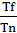 Еn – эффективность достижения показателя программы (процентов);Tf – фактическое значение показателя, достигнутое в ходе реализации программы;Тn – плановое значение показателя.8. Система управления реализацией ПрограммыОтветственный исполнитель Программы (Комиссия по делам  несовершеннолетних и защите их прав в муниципальном образовании «Смоленский район» Смоленской области) осуществляет текущее управление и обеспечивает согласование действий по реализации Программы, осуществляет подготовку проектов нормативно-правовых актов, необходимых для реализации Программы, совместно с соисполнителями и участниками Программы реализует мероприятия, указанные в приложении.Приложениек муниципальной программе«Развитие системы профилактики безнадзорности и правонарушений несовершеннолетних в Смоленском районе Смоленской области на 2020 – 2022 годы»Перечень основных мероприятий муниципальной программы«Развитие системы профилактики безнадзорности и правонарушений несовершеннолетних в Смоленском районе Смоленской области на 2020 – 2022 годы»       УТВЕРЖДЕНА       Постановлением Администрации       муниципального  образования       «Смоленский район»        Смоленской области        от  01.11.2019г.  № 1506Ответственный исполнитель ПрограммыКомиссия по делам  несовершеннолетних и защите их прав в муниципальном образовании «Смоленский район» Смоленской области (далее - КДН и ЗП)  Соисполнители Программы        1. Администрация муниципального образования
«Смоленский район» Смоленской области                   
        2. Комитет по образованию Администрации муниципального образования «Смоленский район» Смоленской области (далее – комитет по образованию)        3.   Отдел по   культуре, туризму и спорту  Администрации муниципального образования «Смоленский район» Смоленской области (далее – отдел по культуре, туризму и спорту)              4. Отдел опеки и попечительства комитета по образованию Администрации муниципального образования «Смоленский район» Смоленской области (далее – отдел опеки и попечительства)        5. Финансовое управление Администрации муниципального образования «Смоленский район» Смоленской области             6. ОМВД России по Смоленскому району (по согласованию)            
         7. Отдел СОГКУ «Центр занятости населения г. Смоленска» в Смоленском районе (далее – отдел ЦЗН в Смоленском районе) (по согласованию)            8. Отдел социальной защиты населения в Смоленском районе Департамента Смоленской области по социальному развитию (далее –  ОСЗН в Смоленском районе)  (по согласованию)        9.  ОГБУ СРЦН «Феникс» (по согласованию)        10.  ОГБОУ «Центр психолого-медико-социального сопровождения»  (далее – ЦПМСС) (по согласованию)         11. Смоленский межмуниципальный филиал ФКУ УИИ УФСИН России по Смоленской области (по согласованию)        12. ОГБУЗ «Смоленская центральная районная больница» (далее – ОГБУЗ «Смоленская ЦРБ» (по согласованию)        13. СОГУП «Центральная объединенная редакция» (далее – редакция газеты «Сельская правда») (по согласованию)РоссРоссии по Смоленской области  (по согласованию)    Участники ПрограммыАдминистрация муниципального образования «Смоленский район» Смоленской области, органы и учреждения системы профилактики безнадзорности и правонарушений несовершеннолетних муниципального района, администрации муниципальных образований сельских поселений Смоленского района Смоленской областиЦели ПрограммыСоздание условий для интенсивного развития системы профилактики безнадзорности и правонарушений несовершеннолетних на территории Смоленского района Смоленской области Развитие муниципальной системы профилактики безнадзорности и правонарушений несовершеннолетних в Смоленском районе Смоленской области укрепление законности и правопорядка на территории муниципального образования Сенной округ как необходимого условия признания, соблюдения и защиты прав и свобод человека и гражданинаЗадачи Программы- Обеспечение мер, направленных на улучшение состояния криминогенной ситуации среди несовершеннолетних, выявление и устранение факторов, способствующих правонарушениям и антиобщественным действиям несовершеннолетних;- совершенствование направлений межведомственного взаимодействия в вопросах обеспечения безопасного детства, пропаганды семейных ценностей, защите прав детей; -  реализация мероприятий по созданию условий для успешной социализации несовершеннолетних, находящихся в конфликте с законом; -  содействие укреплению информационного пространства, обеспечивающего защиту прав и интересов несовершеннолетних граждан. Сроки реализации Программы2020-2022 годыОбъемы бюджетных ассигнований и источники финансирования ПрограммыПрограмма финансируется за счет средств бюджета муниципального образования «Смоленский район» Смоленской области.             Общий объем финансирования Программы  составляет 83,0 тысячи рублей. По результатам рассмотрения хода реализации Программы корректируются затраты по программным мероприятиям и механизм реализацииОжидаемые результатыреализации ПрограммыУкрепление законности и правопорядка на территории муниципального образования «Смоленский район» Смоленской области как необходимого условия признания, соблюдения и защиты прав и свобод человека и гражданина посредством: - повышения эффективности системы координации и взаимодействия органов местного самоуправления, органов государственной власти, правоохранительных органов, государственных и общественных организаций и учреждений в целях укрепления правопорядка и законности; - повышения правовой культуры населения, противодействия распространению насилия, жестокости, агрессивности, ксенофобии, наркомании и других крайних мер отступления от общечеловеческих норм морали и нравственности; - предупреждения безнадзорности, беспризорности, правонарушений и антиобщественных действий несовершеннолетних; - формирования законопослушного поведения у подрастающего поколения, вовлечения несовершеннолетних в организованные формы досуга, формирования ценностей здорового образа жизни №п/пНаименование показателяЕдиница измеренияЗначение показателя эффективностиЗначение показателя эффективностиЗначение показателя эффективностиЗначение показателя эффективностиЗначение показателя эффективности№п/пНаименование показателяЕдиница измерения201820192020202120221Количество преступлений, совершенных несовершеннолетнимиед.12141413132Количество несовершеннолетних лиц, совершивших преступления ед.11141413133Количество семей, находящихся в социально опасном положении, снятых по исправлению (улучшение обстановки в семье)ед.03344№  
п/пНаименование мероприятияСрок   
исполненияСрок   
исполненияИсполнителиОбъем финансирования,
      тыс. руб.Объем финансирования,
      тыс. руб.Объем финансирования,
      тыс. руб.Объем финансирования,
      тыс. руб.Объем финансирования,
      тыс. руб.№  
п/пНаименование мероприятияСрок   
исполненияСрок   
исполненияИсполнителивсего 
2020- 2022г.г.2020г.2021г.2022г.Организационно - правовое  обеспечение, координация деятельности в сфере профилактики безнадзорности и правонарушений несовершеннолетнихОрганизационно - правовое  обеспечение, координация деятельности в сфере профилактики безнадзорности и правонарушений несовершеннолетнихОрганизационно - правовое  обеспечение, координация деятельности в сфере профилактики безнадзорности и правонарушений несовершеннолетнихОрганизационно - правовое  обеспечение, координация деятельности в сфере профилактики безнадзорности и правонарушений несовершеннолетнихОрганизационно - правовое  обеспечение, координация деятельности в сфере профилактики безнадзорности и правонарушений несовершеннолетнихОрганизационно - правовое  обеспечение, координация деятельности в сфере профилактики безнадзорности и правонарушений несовершеннолетнихОрганизационно - правовое  обеспечение, координация деятельности в сфере профилактики безнадзорности и правонарушений несовершеннолетнихОрганизационно - правовое  обеспечение, координация деятельности в сфере профилактики безнадзорности и правонарушений несовершеннолетнихОрганизационно - правовое  обеспечение, координация деятельности в сфере профилактики безнадзорности и правонарушений несовершеннолетнихОрганизационно - правовое  обеспечение, координация деятельности в сфере профилактики безнадзорности и правонарушений несовершеннолетних1.1 Инициирование принятия нормативных правовых актов органов местного самоуправления, обеспечивающих профилактику безнадзорности и правонарушений несовершеннолетних 2020– 2022годы2020– 2022годыКДН и ЗП Не требуется1.2Межведомственный семинар по вопросам профилактики безнадзорности и правонарушений несовершеннолетних, предупреждения семейного неблагополучия, социального сиротстваЕжегодно Ежегодно КДН и ЗП,руководители органов системы профилактики8,0 4,0  -  4,0  1.3 Участие специалистов КДН и ЗП в совещаниях руководителей образовательных организаций, учреждений здравоохранения, культуры и спорта, заместителей директоров школ, социальных педагогов по проблемным вопросам в сфере профилактики безнадзорности и правонарушений несовершеннолетних 2020 – 2022годыпо графику проведения2020 – 2022годыпо графику проведенияКомитет  по образованию, отдел по культуре, туризму и спорту,ОГБУЗ «Смоленская ЦРБ»,КДН и ЗПВ рамках финанси-рования отрасли1.4Участие в заседаниях районных советов, комитетов, комиссий при Администрации муниципального района(Антинаркотической комиссии, межведомственной комиссии по профилактике правонарушений), в работе рабочих групп по вопросам в сфере профилактики безнадзорности и правонарушений несовершеннолетних2020 – 2022годыпо графику проведения2020 – 2022годыпо графику проведенияРуководители органов системы профилактикиНе требуется 1.5Мониторинг состояния преступности среди несовершеннолетних в Смоленском районе, рассмотрение данного вопроса на заседаниях КДН и ЗП Ежеквар-тально каждый отчетный годЕжеквар-тально каждый отчетный год КДН и ЗП, ОМВД России по Смоленскому районуНе требуется 1.6Содействие организации правового просвещения и распространения информации о правах ребенка, адаптированной для детей, родителей, педагогов и иных специалистов, работающих с детьми и в интересах детей2020 – 2022годы2020 – 2022годыРуководители  органов системы профилактикиВ рамках финанси-рования отрасли 2. Мероприятия, направленные на предупреждение беспризорности, безнадзорности и правонарушений несовершеннолетних2. Мероприятия, направленные на предупреждение беспризорности, безнадзорности и правонарушений несовершеннолетних2. Мероприятия, направленные на предупреждение беспризорности, безнадзорности и правонарушений несовершеннолетних2. Мероприятия, направленные на предупреждение беспризорности, безнадзорности и правонарушений несовершеннолетних2. Мероприятия, направленные на предупреждение беспризорности, безнадзорности и правонарушений несовершеннолетних2. Мероприятия, направленные на предупреждение беспризорности, безнадзорности и правонарушений несовершеннолетних2. Мероприятия, направленные на предупреждение беспризорности, безнадзорности и правонарушений несовершеннолетних2. Мероприятия, направленные на предупреждение беспризорности, безнадзорности и правонарушений несовершеннолетних2. Мероприятия, направленные на предупреждение беспризорности, безнадзорности и правонарушений несовершеннолетних2. Мероприятия, направленные на предупреждение беспризорности, безнадзорности и правонарушений несовершеннолетних2.1 Профилактические  мероприятия, направленные на выявление родителей, отрицательно влияющих на формирование личности несовершеннолетних детей, выявление и пресечение случаев вовлечения подростков в совершение противоправных действий  Профилактические  мероприятия, направленные на выявление родителей, отрицательно влияющих на формирование личности несовершеннолетних детей, выявление и пресечение случаев вовлечения подростков в совершение противоправных действий  2020 – 2022годыКДН и ЗП ОМВД России по Смоленскому району,Смоленский межмуниципальный филиал ФКУ УИИ УФСИН России по Смоленской области, комитет по образованию, отдел по культуре, туризму и спорту 12,04,04,04,02.2 Реализация мероприятий, направленных на предотвращение детской смертности с учетом сезонной спецификиРеализация мероприятий, направленных на предотвращение детской смертности с учетом сезонной специфики2020 – 2022годыКомитет по образованию, отдел по культуре, туризму и спорту,ОГБУЗ «Смоленская ЦРБ» В рамкахфинанси-рования отрасли2.3Декада правовых знаний в образовательных организациях района. Разъяснение уголовной и административной ответственности за участие несовершеннолетних граждан в противоправных действиях в составе неформальных молодежных объединений и группировок антиобщественной, преступной направленности Декада правовых знаний в образовательных организациях района. Разъяснение уголовной и административной ответственности за участие несовершеннолетних граждан в противоправных действиях в составе неформальных молодежных объединений и группировок антиобщественной, преступной направленности 2020 – 2022годыКомитет по образованию,ОМВД России по Смоленскому районуВ рамкахфинанси-рования отрасли 2.4Изготовление и распространение информационных материалов по проблемам правовой защиты детей, ответственности несовершеннолетних и родителейИзготовление и распространение информационных материалов по проблемам правовой защиты детей, ответственности несовершеннолетних и родителей2020 – 2022годыКДН и ЗП15,05,05,05,02.5Повышение правовой грамотности несовершеннолетних и их родителей:а) проведение Дней открытых дверей, организация «горячих линий»;б) взаимодействие со СМИ;в) организация мероприятий, приуроченных к Всероссийскому дню правовой помощи детям Повышение правовой грамотности несовершеннолетних и их родителей:а) проведение Дней открытых дверей, организация «горячих линий»;б) взаимодействие со СМИ;в) организация мероприятий, приуроченных к Всероссийскому дню правовой помощи детям 2020 – 2022годыКДН и ЗП, комитет по образованию, отдел по культуре, туризму и спорту, ОМВД России по Смоленскому району,СОГУП «Центральная объединенная редакция» редакция газеты «Сельская правда»15,0 5,0 5,0 5,02.6Содействие повышению правового просвещения специалистов, работающих в сфере профилактики безнадзорности и правонарушений несовершеннолетних (курсы, семинары, конференции, круглые столы)Содействие повышению правового просвещения специалистов, работающих в сфере профилактики безнадзорности и правонарушений несовершеннолетних (курсы, семинары, конференции, круглые столы)2020 – 2022годыпо графику проведенияРуководители органов системы профилактикиВ рамкахфинанси-рования отрасли 2.7Социально-правовая работа с родителями: а) содействие в получении различных видов социальной поддержки;б) оказание помощи в разрешении трудных жизненных ситуаций;в) правовое консультирование г) психологическое сопровождениеСоциально-правовая работа с родителями: а) содействие в получении различных видов социальной поддержки;б) оказание помощи в разрешении трудных жизненных ситуаций;в) правовое консультирование г) психологическое сопровождение2020 – 2022годыОСЗН в Смоленском районе, ОГБУ СРЦН «Феникс»,КДН и ЗП,
ЦПМСС  Не требуется2.8Активизация деятельности общественных комиссий по делам несовершеннолетних и защите их прав сельских поселений по привлечению социально активных родителей к решению вопросов безнадзорности и правонарушений несовершеннолетних и родителейАктивизация деятельности общественных комиссий по делам несовершеннолетних и защите их прав сельских поселений по привлечению социально активных родителей к решению вопросов безнадзорности и правонарушений несовершеннолетних и родителей2020 – 2022годыГлавы сельских поселенийНе требуется 2.9Вовлечение несовершеннолетних в деятельность детских и молодежных социально ориентированных объединенийВовлечение несовершеннолетних в деятельность детских и молодежных социально ориентированных объединений2020 – 2022годыКомитет по образованию В рамкахфинанси-рования отрасли 2.10Формирование, ведение учета несовершеннолетних, находящихся в социально опасном положении, несовершеннолетних «группы риска». Осуществление сверок несовершеннолетних, состоящих на ведомственных учетахФормирование, ведение учета несовершеннолетних, находящихся в социально опасном положении, несовершеннолетних «группы риска». Осуществление сверок несовершеннолетних, состоящих на ведомственных учетах2020 – 2022годыОрганы системы профилактикиНе требуется2.11Обеспечение современных технологий при осуществлении индивидуальной профилактической работы с несовершеннолетними, состоящими на различных видах профилактического учета. Повышение роли общественности в воспитании и формировании законопослушного поведения несовершеннолетнихОбеспечение современных технологий при осуществлении индивидуальной профилактической работы с несовершеннолетними, состоящими на различных видах профилактического учета. Повышение роли общественности в воспитании и формировании законопослушного поведения несовершеннолетних2020 – 2022годыОрганы и учреждения системы профилактикиНе требуется2.12Организация социально-психологического,  педагогического и медико-социального сопровождения несовершеннолетних, склонных к противоправным действиям, их семей:а) консультирование;б)  диагностика; 
в) помещение в СРЦН;г) решение вопроса о направлении в специальные образовательные организацииОрганизация социально-психологического,  педагогического и медико-социального сопровождения несовершеннолетних, склонных к противоправным действиям, их семей:а) консультирование;б)  диагностика; 
в) помещение в СРЦН;г) решение вопроса о направлении в специальные образовательные организации2020 – 2022годыОрганы и учреждения системы профилактикиНе требуется2.13Обеспечение  развития   сети служб медиации в образовательных организациях  в целях реализации восстановительного правосудия в отношении детейОбеспечение  развития   сети служб медиации в образовательных организациях  в целях реализации восстановительного правосудия в отношении детей2020 – 2022годыКомитет  по образованиюВ рамкахфинанси-рования отрасли 2.14Организация позитивной досуговой занятости детей, подростков и молодежи. Вовлечение несовершеннолетних, находящихся в социально опасном положении, в организованные формы досугаОрганизация позитивной досуговой занятости детей, подростков и молодежи. Вовлечение несовершеннолетних, находящихся в социально опасном положении, в организованные формы досуга2020 – 2022годыКомитет по образованию, отдел по культуре, туризму и спорту В рамках финанси-рования отрасли 2.15Содействие трудовой занятости несовершеннолетних, состоящих на профилактическом учете, учащихся «группы риска» в свободное от учебы времяСодействие трудовой занятости несовершеннолетних, состоящих на профилактическом учете, учащихся «группы риска» в свободное от учебы время2020 – 2022годыОрганы и учреждения системы профилактикиВ рамках финанси-рования иной муници-пальной програм-мы 2.16Принятие в учреждениях и организациях мер по исполнению законодательства, направленного на  защиту детей от распространения информации, наносящей вред их здоровью, нравственному и духовному развитию, пропагандирующей  насилие и жестокость, порнографию, антиобщественное поведение. Участие в реализации профилактических программ данного направления Принятие в учреждениях и организациях мер по исполнению законодательства, направленного на  защиту детей от распространения информации, наносящей вред их здоровью, нравственному и духовному развитию, пропагандирующей  насилие и жестокость, порнографию, антиобщественное поведение. Участие в реализации профилактических программ данного направления 2020 – 2022годыКомитет по образованию,отдел по культуре, туризму и спорту, ОМВД России по Смоленскому району, ОГБУЗ «Смоленская ЦРБ»В рамках финанси-рования отрасли2.17Реализация мероприятий, направленных на формирование здорового образа жизни детей и подростков, внедрение здоровьесберегающих технологийРеализация мероприятий, направленных на формирование здорового образа жизни детей и подростков, внедрение здоровьесберегающих технологий2020 – 2022годыКомитет по образованию отдел по культуре, туризму и спорту, ОМВД России по Смоленскому району, ОГБУЗ «Смоленская ЦРБ», КДН и ЗПВ рамкахфинанси-рования отрасли2.18Реализация комплекса мер, направленных на обеспечение безопасности детства, предупреждение и выявление фактов жестокого обращения, насилия и иных преступных посягательств в отношении детейРеализация комплекса мер, направленных на обеспечение безопасности детства, предупреждение и выявление фактов жестокого обращения, насилия и иных преступных посягательств в отношении детей2020 – 2022годыОрганы и учреждения системы профилактики24,08,08,08,02.19Осуществление консультирования граждан по вопросам защиты прав и законных интересов несовершеннолетнихОсуществление консультирования граждан по вопросам защиты прав и законных интересов несовершеннолетних2020 – 2022годыОрганы и учреждения системы профилактикиНе требуется 2.20Осуществление контроля за условиями содержания, воспитания и образования несовершеннолетних, проживающих в замещающих семьях, семьях, находящихся в социально опасном положении Осуществление контроля за условиями содержания, воспитания и образования несовершеннолетних, проживающих в замещающих семьях, семьях, находящихся в социально опасном положении 2020 – 2022годыОтдел опеки и попечи-тельстваНе требуется2.21Публикации в СМИ, размещение на официальном сайте Администрации муниципального образования «Смоленский район» Смоленской области материалов, направленных на воспитание граждан в духе законности и правопорядка, уважения прав и свобод каждого человека, пропаганду здорового образа жизни и собственной безопасности Публикации в СМИ, размещение на официальном сайте Администрации муниципального образования «Смоленский район» Смоленской области материалов, направленных на воспитание граждан в духе законности и правопорядка, уважения прав и свобод каждого человека, пропаганду здорового образа жизни и собственной безопасности 2020 – 2022годыОрганы и учреждения системы профилактикиНе требуется    3. Развитие социального института поддержки детей и семей, нуждающихся в социальной помощи    3. Развитие социального института поддержки детей и семей, нуждающихся в социальной помощи    3. Развитие социального института поддержки детей и семей, нуждающихся в социальной помощи    3. Развитие социального института поддержки детей и семей, нуждающихся в социальной помощи    3. Развитие социального института поддержки детей и семей, нуждающихся в социальной помощи    3. Развитие социального института поддержки детей и семей, нуждающихся в социальной помощи    3. Развитие социального института поддержки детей и семей, нуждающихся в социальной помощи    3. Развитие социального института поддержки детей и семей, нуждающихся в социальной помощи    3. Развитие социального института поддержки детей и семей, нуждающихся в социальной помощи    3. Развитие социального института поддержки детей и семей, нуждающихся в социальной помощи 3.1 Осуществление мер по поддержке детей из социально незащищенных семейОсуществление мер по поддержке детей из социально незащищенных семей2020 – 2022годыКомитет по образованию,ОСЗН в Смоленском районе, администра-ции муниципаль-ных образований сельских поселений, КДН и ЗПВ рамкахфинанси-рования отрасли 3.2Оказание услуг медико-психологической  направленности родителям и несовершеннолетнимОказание услуг медико-психологической  направленности родителям и несовершеннолетним2020 – 2022годыКомитет по образованию, ЦПМСС, ОГБУЗ «Смоленская ЦРБ»Не требуется 3.3Участие в проведении информационной кампании по пропаганде традиционных семейных ценностей, общенациональной кампании по противодействию жестокому обращению с детьмиУчастие в проведении информационной кампании по пропаганде традиционных семейных ценностей, общенациональной кампании по противодействию жестокому обращению с детьми2020 – 2022годыОрганы и учреждения системы профилактикиВ рамкахфинанси-рования отрасли 3.4Принятие мер по активизации информирования населения о работе единого общероссийского детского «телефона доверия»  Принятие мер по активизации информирования населения о работе единого общероссийского детского «телефона доверия»  2020 – 2022годыКДН и ЗП9,03,03,03,04. Активизация информационно – пропагандистской работы, формирование толерантности4. Активизация информационно – пропагандистской работы, формирование толерантности4. Активизация информационно – пропагандистской работы, формирование толерантности4. Активизация информационно – пропагандистской работы, формирование толерантности4. Активизация информационно – пропагандистской работы, формирование толерантности4. Активизация информационно – пропагандистской работы, формирование толерантности4. Активизация информационно – пропагандистской работы, формирование толерантности4. Активизация информационно – пропагандистской работы, формирование толерантности4. Активизация информационно – пропагандистской работы, формирование толерантности4. Активизация информационно – пропагандистской работы, формирование толерантности4.1 Демонстрация информационных роликов, публикация материалов, противодействующих идеям экстремизма и разжиганию межнациональной розни, выпуск буклетов, памяток, плакатов, иной печатной продукции анти экстремистской направленности, по профилактике терроризмуДемонстрация информационных роликов, публикация материалов, противодействующих идеям экстремизма и разжиганию межнациональной розни, выпуск буклетов, памяток, плакатов, иной печатной продукции анти экстремистской направленности, по профилактике терроризму2020 – 2022годыКомитет по образованию, отдел по культуре, туризму и спорту, ОМВД России по Смоленскому районуВ рамках финанси-рования отрасли4.2Проведение тематических мероприятий «Внимание! Экстремизм» Проведение тематических мероприятий «Внимание! Экстремизм» 2020 – 2022годыКомитет  по образованию, отдел по культуре, туризму и спорту, ОМВД России по Смоленскому району В рамках финанси-рования отрасли 4.3Диагностика уровня сформированности толерантности у подростков и молодежиДиагностика уровня сформированности толерантности у подростков и молодежи2020 – 2022годыКомитет по образованиюНе требуется 4.4Обеспечение школ района методическими рекомендациями по вопросам толерантности, миролюбия и веротерпимостиОбеспечение школ района методическими рекомендациями по вопросам толерантности, миролюбия и веротерпимости2020 – 2022годыКомитет по образованиюВ рамках финанси-рования отрасли     ВСЕГО:    ВСЕГО:    ВСЕГО:    ВСЕГО:    ВСЕГО:83,029,025,029,0Начальник ОМВД России по Смоленскому району                       _____________________  Н.В. Терещенков                                                 Начальник финансового управления                                                Администрации  муниципального образования                               «Смоленский район»     Смоленской области                                                                           ___________________  Е.Н. Хромова                                                  Начальник отдела социальной защитынаселения Департамента Смоленской области по                                                                                                   социальному развитию в Смоленском районе                                                                                                                                         ____________________  Т.Е. СкобелеваПредседатель комитета по образованию                                          Администрации муниципального образования                                     «Смоленский район» Смоленской области                                      ________________ И.В. Лонщакова                                                                       Исполняющий обязанности начальника отдела Смоленского областного государственного казенного   учреждения «Центр занятости   населения города Смоленска» в Смоленском районе    ____________________  Н.В. Смолякова                                                                                             Исполняющий обязанности начальника отдела по  культуре, туризму и спорту                                                Администрации муниципального образования                               «Смоленский район»  Смоленской области____________________ С.А. Арбузова    